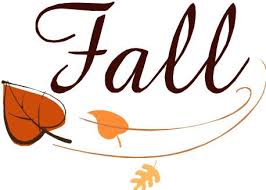 Tone WordsYou will have three quizzes over the course of the semester.  You will also have a tone project due on the day of each quiz.  Instructions and a rubric can be found on my website. Study online at https://quizlet.com/_3lsdrhadmonitory: containing a warning; correctiveamiable: a friendly personalityapathetic: showing a lack of interest and/or emotionbenevolent: characterized by a desire to help otherscallous: insensitive, unsympathetic and hardenedcynical: believing the worst; pessimisticdidactic:  instructive; teachingdisgruntled: frustrated with something out of your controlfacetious: not meant to be taken seriously; clever sarcasmforeboding: predicting misfortuneincredulous: unwilling to accept what is said to them or is happening in front of them inquisitive: eager for knowledgejovial:  celebratory; full of happiness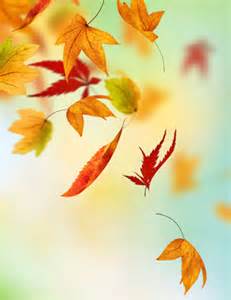 melancholy: a lengthy gloomy state of mindpatronizing:  acting superiorquizzical: questioning or puzzledremorseful: feeling regret for wrongdoingreverent: showing intense respect for someonesanguine: cheerfully optimisticscornful: showing intense anger towards someone; disgusted